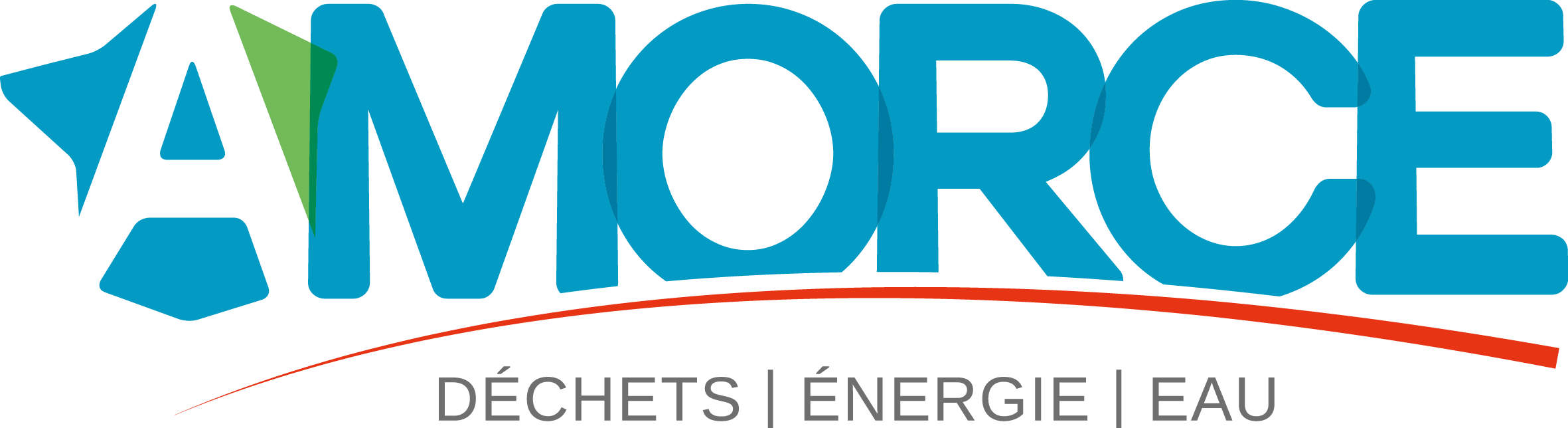 FICHE D’IDENTIFICATIONCOLLÉGE PARTENAIREORGANISME Nom : 	Adresse :		Code Postal : 	 Ville : 	Tél :  /__/__/__/__/__/__/__/__/__/__/    Site Internet : 		Code SIRET: /__/__/__/__/__/__/__/__/__/__/__/__/__/__/     Code APE : 	/__/__/__/__/__/Activité : 	 Domaine(s) d’intervention :   Déchets	 Énergie	 Eau et assainissement.  Propreté et transition écologique	 Réseaux de chaleur et de froidService auquel doit être envoyé l’appel de cotisation annuel : Nom de l’interlocuteur : 	Fonction : 			Mail : 	_____________________________________________________________________Adresse :			Code Postal : 	 Ville : 	Tél. direct :  ____________________________      DÉLÉGUÉS À AMORCE  (Il est indispensable d’en désigner 2)*Extraits de l’article 5 des Statuts d’AMORCE : « … Lorsqu'une collectivité ou un partenaire adhère à l'Association, il appartient à ses organes décisionnels de désigner la personne qui la ou le représente au sein des instances de l'Association. Chaque membre désigne, par délibération ou par courrier du Maire, du Président ou du dirigeant principal, pour les représenter au sein de l’association, un délégué titulaire ainsi qu’un délégué suppléant (personnes physiques). A défaut de décision de l’adhérent, le Président, le Maire ou le représentant légal représentera sa structure.Les délégués des membres du collège des collectivités sont obligatoirement des élu(e)s de celles-ci.Toute modification de ces représentations doit être notifiée par écrit à l'Association, dans les mêmes conditions que la désignation initiale.. …»  Délégué titulaireNom :  	Prénom :  	Fonction : 		Mail : 		Tél. direct : ____________________________________ N° Portable : __________________________  Délégué suppléantNom :  	Prénom :  	Fonction : 		Mail : 		Tél. direct : ____________________________________ N° Portable : __________________________COTISATION 2023RAPPELSUn adhérent est identifié par son code SIREN, lui seul bénéficie des prestations d’AMORCE (réunion, lettre aux adhérents, communautés, espace adhérent du site) et de tarifs préférentiels (guides, colloques,Je certifie avoir une activité dans le domaine des déchets, des réseaux de chaleur ou de froid, de l’énergie ou de l’eau et assainissement, de la propreté et demande à adhérer à AMORCE pour 2023, selon le barème de cotisation.Fournir un extrait du compte de résultat de l’entreprise de N-2 (2021) indiquant le chiffre d’affaires. Pour les autres structures, fournir le budget permettant d’établir le montant de la cotisation. VOS CONTACTSEn plus des contacts des pages précédentes, vous pouvez ajouter d’autres personnes de votre structure qui bénéficient de l’adhésion à AMORCE*EN : énergie	RC : réseaux de chaleur et de froid	OM : déchets	EA : eau	PR : propretéDate :Nom, qualité et signature du responsable de l’organisme :Cachet de l’organismeNomPrénomMailFonctionCompétence(s)(EN/RC/OM/EA/PR)*